СОВЕТ ДЕПУТАТОВ муниципального образования НОВОЧЕРКССКИЙ  сельсовет Саракташского района оренбургской областитретий созывРЕШЕНИЕтридцать второго заседания Совета депутатов Новочеркасского сельсовета  третьего созыва19.12.2018                                    с. Новочеркасск                                         № 136                   О плане работы Совета депутатов муниципального                    образования Новочеркасский сельсовет на 2019 год.В соответствии с Уставом Новочеркасского сельсовета и Регламентом Совета депутатов муниципального образования Новочеркасский сельсовет, Новочеркасский Совет депутатов РЕШИЛ: Утвердить план работы Совета депутатов Новочеркасского сельсовета третьего созыва на 2019 год (прилагается). Поручить организацию исполнения настоящего решения заместителю председателя Совета депутатов Матвееву Г.Е., постоянным комиссиям Совета депутатов. Председатель Совета депутатов,глава муниципального образованияНовочеркасский сельсовет                                                          Н.Ф.СуюндуковРазослано: депутатам, Матвееву Г.Е., прокурору района, в дело. Приложение                                                                                к решению  Совета депутатов                                                                                                                                                                                            Новочеркасского сельсовета                                                                                           от 19.12.2018 № 136 План работы Совета  депутатов муниципального образования Новочеркасский сельсовет на 2019 год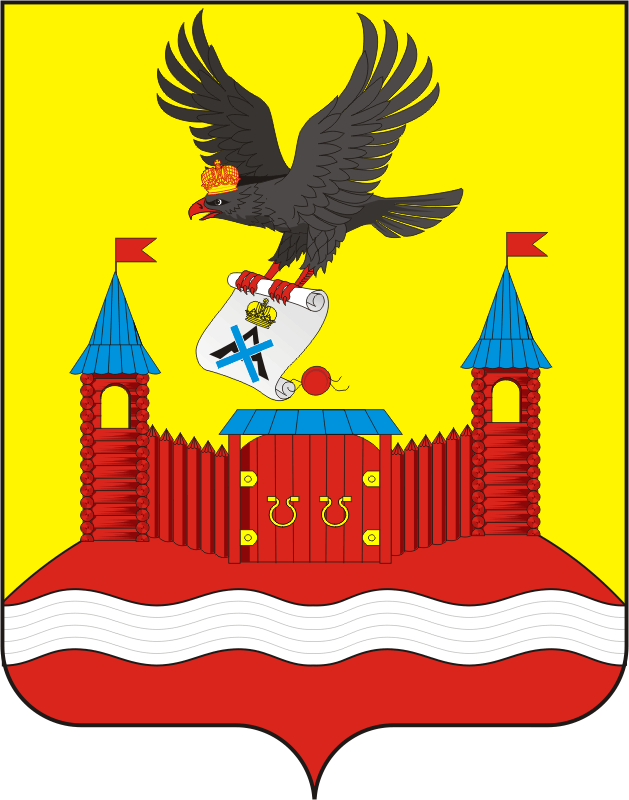 №Наименование рассматриваемых вопросов СрокирассмотренияОтветственные за подготовкуРаздел I.   Рассмотреть вопросы на заседание Совета депутатовРаздел I.   Рассмотреть вопросы на заседание Совета депутатовРаздел I.   Рассмотреть вопросы на заседание Совета депутатовРаздел I.   Рассмотреть вопросы на заседание Совета депутатов1Отчёт главы муниципального образования Новочеркасский сельсовет о работе администрации сельсовета в 2018 годуI кварталГлава муниципального образования  Суюндуков Н.Ф.2Об исполнении бюджета сельсовета за 2018 годI кварталСпециалист I категории администрации сельсовета Золотых Н.А., постоянная комиссия по бюджетной, налоговой и финансовой политике, собственности, торговле, экономическим вопросам3Об информации о работе пункта полиции ОМВД России по Саракташскому району за 2018 годI кварталначальник пунктаполиции(по согласованию)4О наведении санитарного порядка в населенных пунктах сельсоветаII кварталГлава администрации,старосты сёл.5Об организации летнего труда и отдыха учащихся школ на территории сельсовета II кварталПостоянная комиссия по  образованию, здравоохранению, социальной политике, делам молодежи, культуре и спорту6О состоянии противопожарной безопасности на территорииНовочеркасского сельсоветаII кварталГлава сельсовета,   старосты сел.7О выполнении бюджета сельсовета за I квартал 2019 годаII кварталСпециалист I категории администрации сельсовета Золотых Н.А., постоянная комиссия по бюджетной, налоговой и финансовой политике, собственности, торговле, экономическим вопросам8О подготовке учреждений социальной сферы к работе в осенне-зимний период 2019-.г. III кварталРуководители учреждений и организаций сельсовета9О выполнении бюджета сельсовета за I полугодие 2019 годаIII кварталСпециалист I категории администрации сельсовета Золотых Н.А., постоянная комиссия по бюджетной, налоговой и финансовой политике, собственности, торговле, экономическим вопросам10О проекте бюджета МО Новочеркасский сельсовет на 2020 год IV кварталСпециалист I категории администрации сельсовета Золотых Н.А.,  постоянная комиссия по бюджетной, налоговой и финансовой политике, собственности, торговле, экономическим вопросам11О плане социально-экономического развития сельсовета на 2020 годIV кварталГлава администрации сельсовета 12О бюджете Новочеркасского сельсовета на 2020 год IV кварталСпециалист I категории администрации сельсовета  Золотых Н.А., постоянная комиссия по бюджетной, налоговой и финансовой политике, собственности, торговле, экономическим вопросамРаздел II.  Рассмотреть вопросы на заседании постоянных комиссий Совета депутатовРаздел II.  Рассмотреть вопросы на заседании постоянных комиссий Совета депутатовРаздел II.  Рассмотреть вопросы на заседании постоянных комиссий Совета депутатовРаздел II.  Рассмотреть вопросы на заседании постоянных комиссий Совета депутатов2.1 Постоянная комиссия по бюджетной, налоговой и финансовой политике, собственности, торговле, экономическим вопросам2.1 Постоянная комиссия по бюджетной, налоговой и финансовой политике, собственности, торговле, экономическим вопросам2.1 Постоянная комиссия по бюджетной, налоговой и финансовой политике, собственности, торговле, экономическим вопросам2.1 Постоянная комиссия по бюджетной, налоговой и финансовой политике, собственности, торговле, экономическим вопросам-Об исполнении бюджета сельсовета за 2018 годI кварталСпециалист I категории администрации сельсовета Золотых Н.А.-О выполнении плана поступления доходов за 1 квартал 2019 годаII кварталГлава администрации сельсовета Суюндуков Н.Ф.-О формировании налогооблагаемой базы на территории сельсовета: оформление объектов недвижимости юридическими и физическими лицами II кварталСпециалист I категории администрации сельсовета Волохина Т.И.-Об исполнении бюджета сельсовета за 1 полугодие 2019 годаIII кварталСпециалист I категории администрации сельсовета Золотых Н.А..-О  поступлении налоговых платежей на территории сельсоветаIII кварталСпециалист I категории администрации сельсовета Золотых Н.А..-О проекте бюджета Новочеркасского сельсовета на 2020 годIV кварталСпециалист I категории администрации сельсовета Золотых Н.А. -Об итогах работы комиссии за 2019 год и плане на 2020 годIV кварталПредседатель комиссии 2.2 Постоянная комиссия по образованию, здравоохранению, социальной политике, делам молодежи, культуре и спорту2.2 Постоянная комиссия по образованию, здравоохранению, социальной политике, делам молодежи, культуре и спорту2.2 Постоянная комиссия по образованию, здравоохранению, социальной политике, делам молодежи, культуре и спорту2.2 Постоянная комиссия по образованию, здравоохранению, социальной политике, делам молодежи, культуре и спорту-О состоянии теплового режима в учреждениях социальной сферы сельсоветаI кварталПредседатель постоянной комиссииИкрянников А.Н.-О санитарном состоянии населенных пунктов сельсоветаII кварталПредседатели санитарных комиссий, старосты сел-Об итогах работы комиссии в 2019 году и плане работы на 2020 год IV кварталПредседатель комиссии 2.3    Мандатная комиссия2.3    Мандатная комиссия2.3    Мандатная комиссия2.3    Мандатная комиссия-Об итогах отчетов депутатов перед избирателямиII кварталIV кварталЗаместитель председателя Совета депутатовМатвеев Г.Е. -Принимать участие в рассмотрении предложений, заявлений и жалоб граждан, поступивших в Совет депутатовПо мере поступленияПредседатель постоянной комиссииБурлуцкий А.А.-Рассматривать вопросы нарушения эстетических норм депутатами на заседании Совета депутатов, постоянных комиссиях, в быту, на производстве, общественных местахПо мере поступленияПредседатель постоянной комиссииБурлуцкий А.А.-Готовить заключения по вопросам, связанным с неприкосновенностью депутатов и другими гарантиями депутатской деятельностиПо мере необходимостиПредседатель постоянной комиссии Бурлуцкий А.А.-Об итогах работы комиссии в 2019 году IV кварталпредседатель постоянной комиссииБурлуцкий А.А.Раздел III. Нормотворческая деятельностьРаздел III. Нормотворческая деятельностьРаздел III. Нормотворческая деятельностьРаздел III. Нормотворческая деятельность1.Принятие и внесение изменений в ранее принятые нормативные правовые акты в соответствии с действующим законодательством по мере необходимости Иксангалеев Д.М.., заместитель главы администрации сельсовета;постоянные комиссии Совета депутатов сельсоветаРаздел IV. Организационно-массовая работаРаздел IV. Организационно-массовая работаРаздел IV. Организационно-массовая работаРаздел IV. Организационно-массовая работа1.Участие в мероприятиях, проводимых администрацией Саракташского района по вопросам, относящимся к ведению Советов депутатов муниципальных образований районапостоянно депутаты сельсовета организационный отдел администрации района2.Проведение «Дней депутата»в день заседания Совета депутатовИксангалеев Д.М., заместитель главы администрации сельсовета3.Проведение личного приёма граждан депутатами сельсоветасогласно графикудепутаты,Иксангалеев Д.М., заместитель главы администрации сельсовета4.Участие депутатов в проведении собраний граждан по месту жительства по плану депутаты, Иксангалеев Д.М., заместитель главы администрации сельсовета5.Организация проведения отчетов депутатов перед избирателями о проделанной работе за 2019 годноябрьдепутаты, Иксангалеев Д.М., заместитель главы администрации сельсовета6.Подготовка информационного материала о деятельности Совета депутатов сельсовета в помощь депутатам при отчете перед избирателями ноябрь Иксангалеев Д.М., заместитель главы администрации сельсовета7.Проведение Публичных слушаний по темам:-Формирование бюджета сельсовета на 2020 год;-О плане социально-экономического развития муниципального образования Новочеркасский сельсовет  на 2020 год;-О внесении изменений в Устав муниципального образования  Новочеркасский сельсовет Саракташского района в течение годаИксангалеев Д.М., заместитель главы администрации сельсовета8.Обеспечение контроля за исполнением решений Совета депутатов сельсовета в течение года Иксангалеев Д.М., заместитель главы администрации сельсовета9.Участие в социально - значимых мероприятиях, а также мероприятиях, посвященных знаменательным датам на территории сельсовета  в течение года депутаты, Иксангалеев Д.М., заместитель главы администрации сельсовета10.Организация размещения нормативно-правовых актов, принимаемых Советом депутатов сельсовета, на официальном сайте администрации сельсоветав течение года Иксангалеев Д.М.,  заместитель главы администрации сельсовета11.Выступление депутатов в средствах массовой информациив течение года депутаты, Иксангалеев Д.М., заместитель главы администрации сельсовета.